Witam serdecznie					                                                                  Podaje propozycje pracy w dniach 15.06. 2020- 19.06.2020. Tematyka kompleksowa:  Lato Wprowadzenie litery: óósemkaNauka pisania .Dzielimy  wyrazy na sylaby, głoski, określamy miejsce głoski , przeliczamy głoski , możemy zapisać model głoskowy wyrazu ósemka     (niebieskie spółgłoski, czerwone samogłoski). Zwracamy uwagę na kierunek pisania litery. Proszę o napisanie litery w liniaturze. Praca w książkach :Plac zabaw Karty  cz 4 str.  39- 43Prezentcja multimedialna Mały Ekolog Plac zabaw Księga Zabaw z literami .str. 80-  81 Tekst do czytania na stronie internetowej Karty pracy 12- zeszyty w linię-  literka ó  - proszę napisać w liniaturze- karty pracy -    (karty pracy nr 12  na   stronie ZSP ). - dodatkowe 12 (zadania) .Summer Song for Kids           https://www.youtube.com/watch?v=mVhh0oATqBIWhat do you like to do in the summer? In the summer          Co lubisz robić latem? W lecie I like to swim 							 Lubię pływaćI like to bike							 Lubię jeździć na rowerzeI like to surf							 Lubię surfowaćI like to hike							  Lubię wędrowaćWhat do you like to do in the summer? In the summer           Co lubisz robić latem? W lecieI like to read                                                             		            lubię czytać  I like to camp							  lubię obozować		I like to play						 	  lubię graćI like to dance                                                                                       lubię tańczyćWhat do you like to do in the summer? In the summer           Co lubisz robić latem? W lecieSwim, bike, surf, hike, read, camp, play, dance           Pływać, jeździć na rowerze, surfować, wędrować, czytać, obozować, bawić się, tańczyćSłownictwo lake - jezioro,                                                                                 beach - plaża,  okulary przeciwsłoneczne - sunglasses,                                    sun - słońce,
ball – piłka,                                                                                     pool - basen,
swim - pływać,                                                                              swimming pool -     pływalnia,
mountains - góry,                                                                         grill - grill,
picnic - piknik,                                                                               run - biegać,
jump - skakać,                                                                              dive - nurkować,
bicycle - rower,                                                                             ride – jeździćZagadki dla dzieci - LatoW kubeczku czy na patykuwszyscy je lubimy.Miło latem na języku,poczuć małą porcję zimy.Świecę mocno dzionek cały,żeby wszystkim ciepło dać,by zobaczyć jak przychodzę,trzeba bardzo wcześnie wstać.Mały, lekki, kolorowy,latem zawsze modny,dobry do hasania w wodzie,na plażę wygodny.Nad rzeką lub nad morzem,przez letnie miesiące,chroni naszą głowę,przed gorącym słońcem.Zbierane na plażybrązowe kamyki.Pięknie zdobią nam pierścionkialbo naszyjniki.Może być niebieskie, szare lub zielone.Bywa spokojne lub bardzo wzburzone.Kiedy jego brzegiem ludzie spacerują,jego małe fale stopy ich całują.Jest lekkie okrągłei do nadmuchania.Przyda się każdemuw nauce pływania.Kiedy lato spędzasz w mieście,chcesz poszaleć w wodzie czasem.Poproś mamę, tatę, siostrę,żeby wzięli cię na...Duży ogród w środku miasta,dużo domków w nim i klatek.Zajrzyj tam by się przekonać,co zwierzęta robią latem..Te letnie owocez małymi pestkami,na zielonych ogonkachRosną parami.W metalowym kociołkuwęgielki się żarzą.Na nich w letnie wieczoryludzie mięsko smażą.Latem jest ich dużo,a gdy zaczną latać,siadają na rękachi trzeba się drapać. Włóż do niego wszystkie rzeczy:sok, kanapkę i czapeczkę.Potem załóż go na plecyi na letnią idź wycieczkę.Można na niej się opalać,Zamki z piasku też budować.Gdy się znudzi, można z mamąBrzegiem morza spacerować.Czy wiesz, jak ta pora roku zwie się pośród ludzi, gdy słonko późno spać idzie, a wcześnie się budzi?Jaki to miesiąc zamyka szkołyi daje dzieciom urlop wesoły?Daje nam dużo miodu, zapachsadu, ogrodu, czerwień, złoto,błękit i wakacyjne piosenki.Następuje po lipcu, ogrzewa wodęi plażę i odpoczywać każe.Wstaw u  oraz ó i przeczytaj wyrazy. ó							uwiewi…rka 						kl…czk…łko							…pał…semka					             …lJag…dka						…la kr…l							b…dał…dka							k…rakom...rka						ok…laryb…br							…staJ…zek							J…rekk..zka							jaszcz…rkar…ża							kakt..spi…rko							m…cha		s…l							c…kierpok…j							…cho		MAJKA JEŻOWSKA: IDĄ WAKACJE https://www.youtube.com/watch?v=BmbPAd4P93EPracowałeś prawie rok
Oszczędzałeś każdy zarobiony grosz
By wyjechać gdzieś stąd
Musisz w końcu zresetować się
Spakowana walizka dawno w kącie jest
Wszyscy już czują ze

Ida wakacje
Ciepłe lato jest o krok
Nasze wakacje
Czekasz na nie cały rok
Ida wakacje
Dzikie noce słodkie dni
TO co chcesz się zdarzy w słońcu na plaży
Poczuj ten gorący rytm

Możesz jechać dokąd chcesz
Morze, góry, mazury
Kraków, albo hel
Wszędzie tam cudnie jest
Nawet gdy na niebie słońca brak
Każda nowa przygoda ma niezwykły smak
Życie znów nabiera barw

Ida wakacje
Ciepłe lato jest o krok
Nasze wakacje
Czekasz na nie cały rok
Ida wakacje
Dzikie noce słodkie dni
TO co chcesz się zdarzy w słońcu na plaży
Poczuj ten gorący rytmBurza Marcin Przewoźniak Co się dzieje tam u góry? Wielką wojnę toczą chmury? Wciąż na siebie nacierają I strzelają, i błyskają? Co się tam na górze dzieje? Że się nam na głowy leje?Od błyskawic niebo trzeszczy, A nam w butach chlupie deszczyk. Ciemne niebo dudni, świeci… Co się dzieje tam na górze? Wiedzą to na pewno dzieci: Oglądamy groźną… (burzę)Jak należy się zachować w czasie burzy? Dzieci formułują swoje przypuszczenia lub dzielą się swoją wiedzą. Następnie  podsumowujemy zdobyte informacje. Podczas burzy: – należy unikać wysokich obiektów; – nie wolno przebywać w wodzie ani na odkrytym terenie, chować się pod drzewami; – należy unikać metalowych przedmiotów i nie przebywać w ich pobliżu; – nie wolno rozmawiać przez telefon komórkowy.– Jak należy zachować się podczas burzy, gdy jesteśmy w domu? (pozamykać okna, wyłączyć: telewizor, komputer, radio, nie rozmawiać przez telefon, ponieważ uderzenie pioruna w urządzenie elektryczne lub telekomunikacyjne może spowodować porażenie) – Co należy zrobić, gdy burza zaskoczy nas poza domem? (schronić się w bezpiecznym miejscu, w budynku, w jaskini, w aucie itp.) – Co chroni budynki przed uderzeniem pioruna? (piorunochron) – Czego należy unikać podczas burzy? (nie wolno chować się pod drzewami, nie wolno stać w wodzie itp.W podanych wyrazach znajdź imiona żeńskie:FALA FELAFASOLAFIGALEWAKULA LIZAK FIRANA FINKA FIRANKAMIRKA TOPOLA CEBULKA KIJANKAJaki wyraz ukrywa się w różnych słowach?a. GLINA, ALINA, PAULINA, MALINA, CELINA, HALINAb. LEWKONIA, LEWOSTRONNY, PLEWY, ZLEW, ULEWAc. BLISKO, LISTEK, KALISZ, LISTWA, OBELISKd. STOKROTKA, STOLICA, STONOGA, PROSTOPogoda Bożena Forma Adaś ciągle spogląda w okno. Dzisiaj z grupą przedszkolaków jedzie na wycieczkę. Ale co z tą pogodą? Czy wycieczka się uda? Mają jechać bryczką i grać w piłkę. – Mamusiu, nie widać słońca. po niebie płyną ciemne chmury – chłopiec ze smutkiem spogląda w okno.  – Może zabiorę grubszą kurtkę, a może wyciągnę z plecaka krótkie spodnie, pewnie ich nie założę – coraz bardziej denerwuje się Adaś. – Nie martw się, popatrz, termometr wskazuje wysoką temperaturę – tłumaczy mama.  – Jest ciepło, chociaż trochę parno. Włączymy telewizor i zaraz dowiemy się, jaka będzie pogoda – na ekranie pojawiła się mapa Polski. – Mieszkamy tutaj, gdzie widać słońce zza chmur – tłumaczy Adasiowi mama. – Wprawdzie widać czasami padający deszcz, jednak to tylko przelotne opady. Adaś wpatruje się w mapę pogody. – Trochę podobna do naszego kalendarza pogody. Codziennie wspólnie z panią zaznaczamy na nim pogodę, jaką zaobserwowaliśmy w drodze do przedszkola. Wybieramy chmurki, krople deszczu, ugięte na wietrze drzewa. Zegar wybija ósmą godzinę. – Na nas już czas – mama z Adasiem idą do przedszkola. – Będzie wspaniale, zobaczysz. Przebierz się w krótkie spodenki, jest coraz cieplej.  Pogoda dopisała. Chociaż było pochmurno, nie spadła ani jedna kropla deszczu. Były spacer nad jezioro, przejazd bryczką i oczywiście gra w piłkę. Dzieci wróciły bardzo zadowolone, chociaż trochę zmęczone. Pytana: Gdzie wybierał się Adaś? Dlaczego chłopiec był zmartwiony? Jaką pogodę wskazywała prognoza w telewizji? Jaka pogoda była na wycieczce?    Uzupełnij obrazki,   czytając opis pogody. 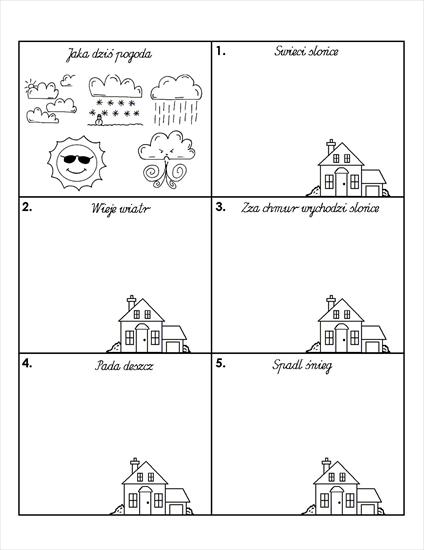 